       REPUBLIKA HRVATSKA, ŽUPANIJA ZAGREBAČKA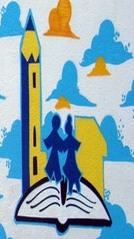       OSNOVNA ŠKOLA JOSIPA ZORIĆA Josipa Zorića 86, 10370 Dugo Selo                  Tel: 01 2753 604,  01 2753 847  Fax: 01 2774 146                        skola@os-jzorica-dugo-selo.skole.hr      O I B: 74844839446         I B A N: HR3423600001102124331______________________________________________________________________________KLASA: 103-02/20-01/72UR. BROJ: 238/07-07-20-02U Dugom Selu, 19.10. 2020.   					POZIVNA USMENU PROVJERU KANDIDATA ZA RADNO MJESTO POMOĆNIKA U NASTAVI, ODREĐENO RADNO VRIJEME,  26 SATI TJEDNOTemeljem članka 10.st.2 Pravilnika o načinu i postupku zapošljavanja u Osnovnoj školi Josipa Zorića Povjerenstvo za procjenu i vrednovanje kandidata prijavljenih na natječaj raspisan 8.10. 2020. do 16.10. 2020. za pomoćnika u nastavi, određeno radno vrijeme, 26 sati tjedno donosi sljedeću 				        ODLUKUPozivaju se kandidati koji su pravodobno poslali svoje prijave i zadovoljili formalne uvjete iz natječaja da pristupe na usmenu provjeru (intervju) sa članovima Povjerenstva za procjenu i vrednovanje kandidata u Osnovnoj školi Josipa Zorića i to:ČIČAK JOSIPAGLAD NIKOLINAKEŽIĆ IVANAMELŠA NEDAMENDEŠ MARIJAVESELY MORANAu četvrtak,  22. listopada 2020. u 10:00 sati u prostorijama škole.Kandidati mogu pristupiti usmenoj provjeri ukoliko njihova tjelesna temperatura nije viša od 37,0 C  (izmjerena na ulazu u školu), ako se osjećaju dobro i nemaju ukućane u samoizolaciji, ako nisu unutar prethodnih 14 dana boravili u inozemstvu, odnosno ako su boravili u inozemstvu, ali imaju negativan PCR test koji nije stariji od 48 sati, ako nisu u proteklih 14 dana imali kontakt s osobom zaraženom SARS-COV-2 virusom, te ako nemaju niti jedan od sljedećih simptoma: temperatura, kašalj, nedostatak zraka, grlobolja, curenje nosa ili gubitak njuha.Zbog provedbe epidemioloških mjera i sprečavanja širenja koronavirusa, svi kandidati koji pristupe selekciji, dužni su u prostoru škole nositi masku.Kandidati koji ne pristupe usmenoj provjeri (intervju)  smatrat će se da su odustali od prijave na natječaj.                                                                                                                    Ravnateljica									Mara Mamuza, dipl. defektolog